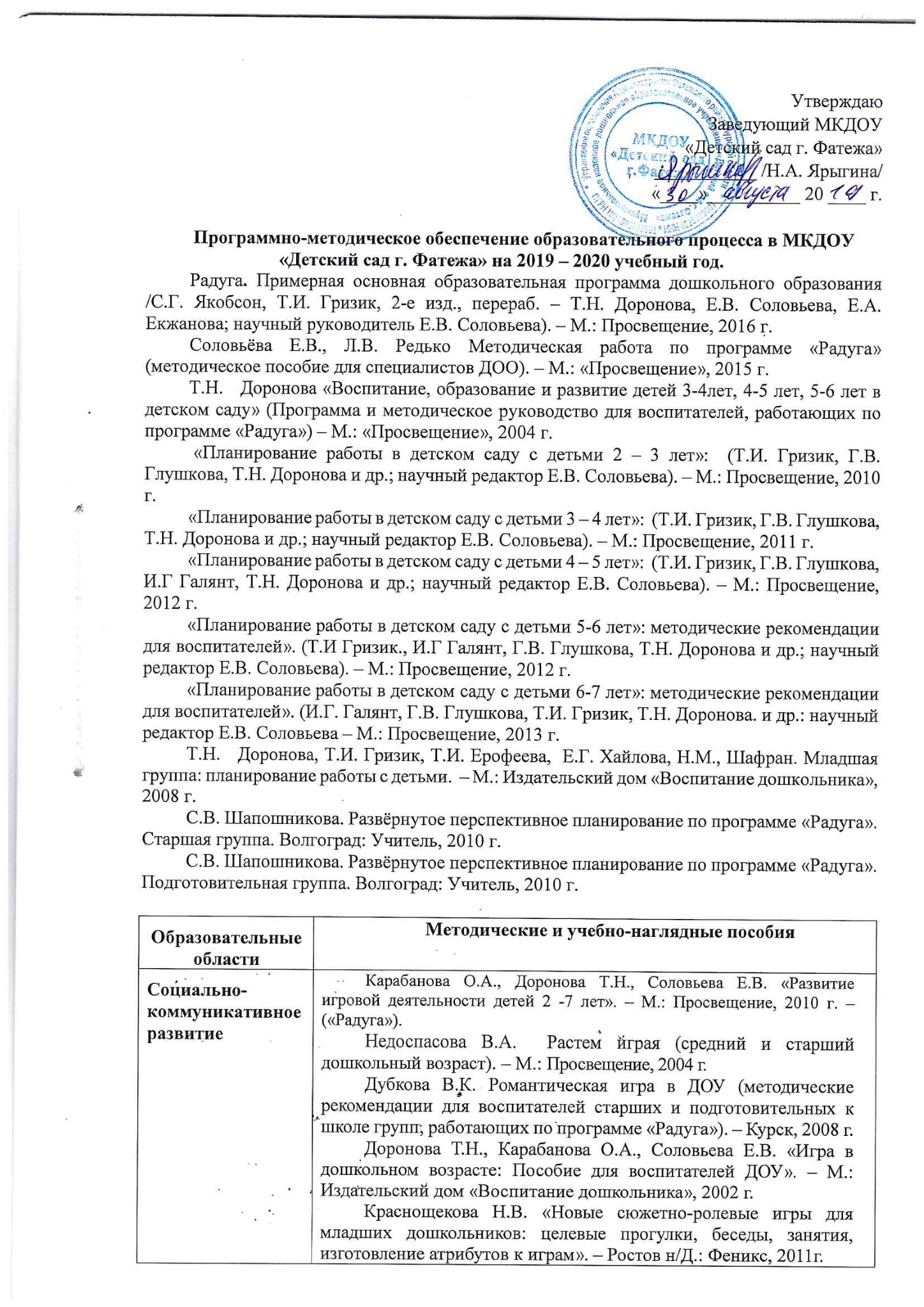 Дополнительное образование Программно-методическое обеспечение коррекционной работы учителя-логопеда в условиях логопедического пункта1. Агранович З.Е. Логопедическая работа по преодолению нарушений слоговой структуры слов у детей. – СПб.: ДЕТСТВО – ПРЕСС, 2000.2. Гомзяк О. С. Говорим правильно в 5-6 лет. Конспекты фронтальных занятий в старшей логогруппе (I, II, III-периоды). – М.: Издательство ГНОМ, 2013. 3. Гомзяк О. С. Говорим правильно в 6-7 лет. Конспекты фронтальных занятий в подготовительной к школе логогруппе (I, II, III-периоды). – М.: Издательство ГНОМ, 2013.4. Ефименкова Л. Н. Формирование речи у дошкольников: (Дети с общим недоразвитием речи). Пособие для логопедов. – М.: Просвещение, 1981. 5. Иванова Ю.В. Дошкольный логопункт. Документация, планирование и организация работы. – М.: Издательство ГНОМ, 2014.6. Иншакова О. Б. Альбом для логопеда. – М.: Гуманит. Изд. Центр ВЛАДОС, 2000.7. Комратова Н. Г. Учимся говорить правильно: Учеб.-метод. пособие по развитию речи детей 3-7 лет. – М.: ТЦ Сфера, 2004.8. Коноваленко В.В, Коноваленко С.В. Индивидуально-подгрупповая работа по коррекции звукопроизношения. Пособие для логопедов. - М.: Издательство ГНОМ, 2014.9. Коноваленко В.В., Коноваленко С.В. Фронтальные логопедические занятия в подготовительной группе для детей с фонетико-фонематическим недоразвитием (I, II, III-периоды). – М.: Издательство ГНОМ и Д, 2002. 10. Косинова Е.М. Моя первая книга знаний. Обо всём на свете. Азбука правильного произношения. – М.: ОЛИСС, Изд-во Эксмо, 2005. 11. Нищева Н. В. Конспекты логопедических занятий в старшей группе детского сада для детей с ОНР. – СПб.: ДЕТСТВО-ПРЕСС, 2007. 12. Нищева Н. В. Конспекты логопедических занятий в подготовительной к школе группе детского сада для детей с ОНР. – СПб.: ДЕТСТВО-ПРЕСС, 2008. 13. Нищева Н. В. Система коррекционной работы в логопедической группе для детей с общим недоразвитием речи. – СПб.: ДЕТСТВО-ПРЕСС, 2003. 14. Поваляева М.А. Справочник логопеда. – Ростов-на-Дону: «Феникс», 2002. 15. Пожиленко Е.А Волшебный мир звуков и слов: Пособие для логопедов. - М Гуманитарное издательство центр ВЛАДОС, 2002.16. Селиверстов В. И. Игры в логопедической работе с детьми. – М.: Просвещение, 1979.17. Смирнова Л. Г. Логопедия в детском саду. Занятия с детьми 5-6 лет с общим недоразвитием речи. – М.: «Мозаика-Синтез»; М.: ТЦ Сфера, 2003.18. Смирнова Л. Г. Логопедия в детском саду. Занятия с детьми 6-7 лет с общим недоразвитием речи. – М.: «Мозаика-Синтез»; М.: ТЦ Сфера, 2005.19. Ткаченко Т.А. Учимся говорить правильно. Система коррекции общего недоразвития речи у детей 6 лет. – М.: Изд. ГНОМ и Д», 2001.20.  Успенская Л.П., Успенский М.Б. Учитесь правильно говорить. (1 и 2 части) – Москва «Просвещение», 1993.21. Филичева Т. Б., Туманова Т. В. Дети с фонетико-фонематическим недоразвитием. Воспитание и обучение. Учебно-методическое пособие для логопедов и воспитателей. – М.: Гном-Пресс, 1999. Рекомендуемая литература для родителейБогомолова А.И. Нарушение произношения у детей. — СПб.: Библиополис, 1994.Волина В. В. Занимательное азбуковедение. – М.: Просвещение, 1991.Волина В. В. Учимся играя. – М.: Новая школа, 1994.Козырева Л.М. Тетрадь для логопедических занятий / Л.М. Козырева; - Ярославль: Академия развития, 2006 (№1-№7)Коноваленко В.В., Коноваленко С.В. Автоматизация звуков у детей. Комплект из 4 альбомов. – М. ГНОМ и Д, 2007.Коноваленко В.В., Коноваленко С.В. Артикуляционная, пальчиковая гимнастика и дыхательно-голосовые упражнения. – М. ГНОМ и Д, 2008.Крупенчук О.И., Воробьёва Т.А Логопедические упражнения: Артикуляционная гимнастика. – СПб.: Литера, 2007.Крупенчук О.И. Научите меня говорить правильно. – СПб.: 2006.Новоторцева Н. В. Развитие речи детей. – Ярославль: Академия развития, 1996.Павлова Л.Н., Теречева М.Н. Дидактический материал для коррекции нарушений звукопроизношения гласные и свистящие. – СПб.: 2004.Пименова Т.И. Новые скороговорки на все звуки. – СПб.: 2007.Рау Е.Ф., Рождественская В.И.       Исправление недостатков произношения у школьников. – М.: 1980.Смирнова Л.Н. Логопедия играем со звуками. - М.: 2005.Теремкова Н.Э. Домашние логопедические задания для детей с ОНР. М.: Гном, 2007. Ткаченко Т.А. Звуковой анализ и синтез. М.: Книголюб, 2007.Ткаченко Т.А. Логические упражнения для развития речи. М.: Книголюб, 2005.Ткаченко Т.А. Специальные символы в подготовке детей 4 лет к обучению грамоте. М.: Книголюб, 2000.Успенская Л.П., Успенский М.Б. Учитесь правильно говорить. - М.: Просвещение, 1991.		Программно-методическое обеспечение коррекционной работы педагога-психолога	1. Алябьева Е.А. Коррекционно-развивающие занятия для детей старшего дошкольного возраста: Методическое пособие в помощь воспитателям и психологам ДОУ. – М.: ТЦ Сфера, 2004 г.2. Диагностические материалы для оказания психо-коррекционной помощи детям 1 – 3 лет с проблемами в развитии / Авт. – сост. Т.Б. Кротова и др. – М.: АРКТИ, 2010 г.3. Давай поиграем! Тренинговое развитие мира социальных взаимоотношений детей 3 – 4 лет. / Авт. - сост. И.А. Пазухина. – СПб.: «Детство - Пресс», 2010 г.4. Зинкевич-Евстигнеева Т.Д. Психотерапия зависимостей. – СПб.: Речь, 20105. Князева О.Л. «Я – Ты – Мы» (Программа социально-эмоционального развития дошкольников). – М.: Мозаика – Синтез, 2005 г.6. Меремьянина О.Р. Развитие социальных навыков детей 5 – 7 лет: познавательно-игровые занятия. – Волгоград: Учитель, 2012 г.7. Минаева В.М. Развитие эмоций дошкольников. Занятия. Игры. – М.: АРКТИ, 2001 г.8. Мосалова Л.Л. Я и мир: Конспекты занятий по социально-нравственному воспитанию детей дошкольного возраста. – СПб.: Детство – Пресс, 2011 г.9. Мулько И.Ф. Социально-нравственное воспитание детей 5-7 лет: – М.: ТЦ Сфера, 2004 г.10. Нижегородцева Н.В., Шадриков В.Д.  Психолого-педагогическая готовность ребенка к школе. – М.: ГИЦ ВЛАДОС, 2001 г.11. Нижегородцева Н.В., Шадриков В.Д. Комплексная диагностика готовности детей к обучению в школе. – Я.: 1999 г.12. Психолого-педагогическая диагностика развития детей раннего и дошкольного возраста: методическое пособие: с приложением альбома «Наглядный материал для обследования детей». Под ред. Е.А. Стребелевой. – М.: Просвещение, 2004 г.13. Полхова Н.В. Психологическое сопровождение образовательного процесса в дошкольном образовательном учреждении. – г. Курчатов, 2013 г.14. Развитие эмоционально-волевой сферы дошкольников ДОУ. (Практические рекомендации руководителям и психологам в ДОУ). – Курск, 2002 г.15. Семенака С.И. Уроки добра: Коррекционно-развивающая программа для детей 5-7 лет. – М.: АРКТИ, 2002 г.16. Сиротюк А.Л., Сиротюк А.С. Современная методика развития детей от рождения до девяти лет. – М.: ТЦ Сфера, 2009 17. Шипицына Л.М., Защиринская О.В. «Азбука общения: Развитие личности ребёнка, навыков общения со взрослыми и сверстниками. Для детей от 3 до 6 лет» – «Детство-Пресс», 2010 г.18. Шорыгина Т.А. Беседы о характере и чувствах. Методические рекомендации. – М.: ТЦ Сфера, 2010 г.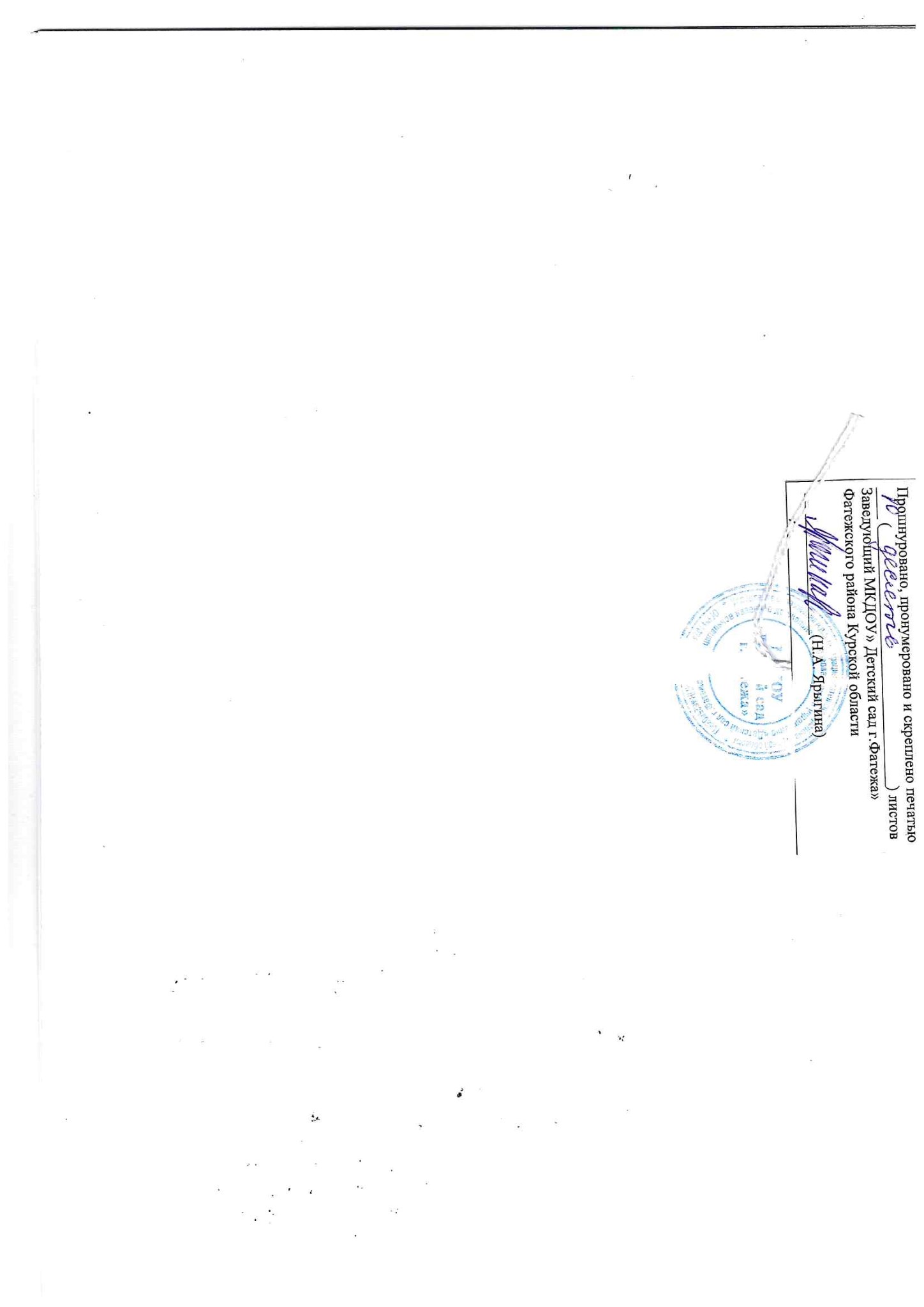 Образовательные областиМетодические и учебно-наглядные пособияСоциально-коммуникативное развитиеКарабанова О.А., Доронова Т.Н., Соловьева Е.В. «Развитие игровой деятельности детей 2 -7 лет». – М.: Просвещение, 2010 г. – («Радуга»).Недоспасова В.А.  Растем играя (средний и старший дошкольный возраст). – М.: Просвещение, 2004 г.Дубкова В.К. Романтическая игра в ДОУ (методические рекомендации для воспитателей старших и подготовительных к школе групп, работающих по программе «Радуга»). – Курск, 2008 г.Доронова Т.Н., Карабанова О.А., Соловьева Е.В. «Игра в дошкольном возрасте: Пособие для воспитателей ДОУ». – М.: Издательский дом «Воспитание дошкольника», 2002 г.Краснощекова Н.В. «Новые сюжетно-ролевые игры для младших дошкольников: целевые прогулки, беседы, занятия, изготовление атрибутов к играм». – Ростов н/Д.: Феникс, 2011г.Скоролупова О.А., Тихонова Т.М. «Игра – как праздник!» (сценарии тематических игровых недель в ДОУ). – М.: Изд. Скрипторий 2003, 2006 г.Григорьева Г.Г. и др. «Играем с малышами: Игры и упражнения для детей раннего возраста: Пособие для воспитателей ДОУ и родителей». – М.: Просвещение, 2003 г.Князева О.Л.,  Маханева М.Д.  «Приобщение детей к истокам русской народной культуры» - Детство — Пресс, 2006 г.Сорокина Н.Ф. Играем в кукольный театр. – М.: АРКТИ, 2004гГолицина Н.С., Огнева Л.Г. Ознакомление старших дошкольников с Конвенцией о правах ребенка: – М. Изд. Скрипторий 2003 г.; 2005 г.Знакомим дошкольников с Конвенцией о правах ребенка: Практическое пособие для работников ДОУ. / Авт. сост.: Е.В. Соловьева и др. – М.: АРКТИ, 2004 г.Ильина И.С. «Адаптация ребенка к детскому саду. Обучение, речь, эмоциональное развитие». – Я.: Академия развития, 2008 г.Павлова Л.Н. «Развивающие игры – занятия с детьми от рождения до 3-х лет: Пособие для воспитателей и родителей». – М., ТЦ Сфера, 2003 г.Маханева М.Д., Рещикова С.В. «Игровые занятия с детьми от 1 до 3 лет: Методическое пособие для педагогов и родителей». – М.: ТЦ Сфера, 2005 г.Шипицына Л.М., Защиринская О.В. «Азбука общения: Развитие личности ребёнка, навыков общения со взрослыми и сверстниками. Для детей от 3 до 6 лет» – «Детство-Пресс», 2010 г.Князева О.Л. «Я – Ты – Мы» (Программа социально- эмоционального развития дошкольников). – М.: Мозаика – Синтез, 2005 г.Развитие эмоционально-волевой сферы дошкольников в ДОУ (практические рекомендации руководителям и психологам ДОУ). – Курск, 2002 г.Минаева В.М. Развитие эмоций дошкольников. Занятия. Игры. – М.: АРКТИ, 2001 г.Мосалова Л.Л. Я и мир: Конспекты занятий по социально-нравственному воспитанию детей дошкольного возраста. – СПб.: Детство – Пресс, 2011 г.Меремьянина О.Р. Развитие социальных навыков детей 5-7 лет: познавательно-игровые занятия. – Волгоград: Учитель, 2012 г.Давай поиграем! Тренинговое развитие мира социальных взаимоотношений детей 3 – 4 лет. / Авт. - сост. И.А. Пазухина. – СПб.: «Детство - Пресс», 2010Шорыгина Т.А. Беседы о характере и чувствах. Методические рекомендации. – М.: ТЦ Сфера, 2010 г.Ривина Е.К. Герб и флаг России. Знакомим дошкольников и младших школьников с государственными символами. – М.: АРКТИ, 2002 г.Баранникова О.Н. Уроки гражданственности и патриотизма в детском саду. – М.: АРКТИ, 2007 г.Зеленова Н.П., Осипова Л.Е. Мы живем в России. Гражданско – патриотическое воспитание дошкольников (средняя группа). – М.: Изд. Скрипторий 2003, 2011 г.Зеленова Н.П., Осипова Л.Е. Мы живем в России. Гражданско-патриотическое воспитание дошкольников (подготовительная группа). – М.: Изд. Скрипторий 2003, 2012г.С чего начинается Родина? / Под. ред. Л.К. Кондрыкинской. – М.: ТЦ Сфера, 2005 г.Локтионова Л.Ф. Этикет для маленьких (тематическое планирование). – Курск, 2000 г.Шарыгина Т.А. Вежливые сказки: Этикет для малышей. – М.: Прометей. Книголюб, 2001 г.Шалаева Г.П. и др. Правила поведения для воспитанных детей. – М.: Эксмо, 2006 г.Потапова Т.В. «Беседы с дошкольниками о профессиях». – М.: ТЦ Сфера, 2005 г.Куцакова Л.В. Нравственно-трудовое воспитание ребенка-дошкольника: Программно-методическое пособие. – М.: Владос, 2003 г.Гризик Т.И., Глушкова Г.В. Формирование безопасности поведения у детей 3-8 лет (методическое пособие для воспитателей). – М.: «Просвещение», 2015 гАвдеева Н. Н., Князева О. Л., Стеркина Р. Б. Основы безопасности детей дошкольного возраста. — М.: Просвещение, 2007 г.Авдеева Н. Н., Князева О. Л., Стеркина Р. Б. Безопасность: Учебное пособие по основам безопасности жизнедеятельности детей старшего дошкольного возраста. – СПб.: Детство – Пресс, 2011 г.Белая К. Ю.  «Как обеспечить безопасность дошкольников: конспекты занятий по основам безопасности детей дошкольного возраста» - М.:     Просвещение, 2004 г.Майорова Ф.С.   «Изучаем дорожную азбуку. Перспективное планирование: занятия, досуги - Издательство Скрипторий ,2006 г.Скоролупова О.А. «Занятия с детьми старшего дошкольного возраста по теме «Правила и безопасность дорожного движения». – М.: Изд. Скрипторий 2003, 2004 г. Тематический план организации работы по изучению правил пожарной безопасности в детских дошкольных учреждениях. – Курск, 1996 г.Познавательное развитиеГризик Т.И. Познавательное развитие детей 2-8 лет: мир природы и мир человека: методическое пособие для воспитателей/ Т.И. Гризик. –  2-е изд. – М.: Просвещение, 2016 (Радуга)Гризик Т.И. Познаю мир (подготовительная к школе группа). – М.: Издательский дом «Воспитание дошкольника», 2004 г.Нищева Н.В. Организация опытно-экспериментальной работы в ДОУ. Тематическое и перспективное планирование работы в разных возрастных группах. Выпуск 2/ Сост. Н.В. Нищева. – СПб.: ООО «Издательство Детство-Пресс», 2016 г.Светлова И.Е. Атлас Земли. – М.: Изд. Эксмо, 2003 г.Сергеев Б.Ф. Я познаю мир: Детская энциклопедия: Тайны человека. – М.: ООО Изд. Астрель, 2000 г.Гонтарук Т.И. Я познаю мир: Детская энциклопедия: Космос. – М.: ООО Изд. АСТ, 2001 г.Багрова Л.А. Я познаю мир: Детская энциклопедия: Растения. – М.: ООО Изд. АСТ, 2001 г.Ляхов П.Р. Я познаю мир: Детская энциклопедия: Животные. – М.: ООО Изд. АСТ, 2001 г.Литвинова О.Э. Познавательное развитие ребёнка раннего возраста. Планирование образовательной деятельности. – СПб.: ООО «Издательство Детство-Пресс», 2016 г.Павлова Л.Н. Раннее детство: познавательное развитие.- М. «Просвещение», 2000 гПилюгина Э.Г. Сенсорные способности малыша. - М., «Просвещение» , 2007гКоробова М.В. «Малыш в мире природы». – М.: Просвещение, 2005 г.Николаева С.Н. «Экологическое воспитание младших дошкольников». – М.: Мозаика – Синтез, 2005 г.Николаева С.Н. «Методика экологического воспитания в детском саду: Работа с детьми средней и старшей групп детского сада». – М.: Просвещение, 2000 г.Николаева С.Н. «Воспитание основ экологической культуры в дошкольном детстве: Методика работы с детьми подготовительной группы детского сада». – М.: Просвещение, 2002 г.Соловьева Е.В.  Познавательное развитие детей 2-8 лет: математические представления: методическое пособие для воспитателей/ Е.В.  Соловьева – М.: Просвещение, 2016 (Радуга)Соловьева Е.В. Математика и логика для дошкольников. Методические рекомендации для воспитателей. – М.: Просвещение, 2002 г.	Москва, Просвещение	2002Колесникова Е.В. Программа «Математические ступеньки». – М.: ТЦ Сфера, 2015 г.Колесникова Е.В. Математика для дошкольников 3 – 4 лет.  Методическое пособие к рабочей тетради. – М.: ТЦ Сфера, 2015 г.Колесникова Е.В. Математика для дошкольников 4 – 5 лет.  Методическое пособие к рабочей тетради. – М.: ТЦ Сфера, 2015 г.Колесникова Е.В. Математика для дошкольников 5 – 6 лет.  Методическое пособие к рабочей тетради. – М.: ТЦ Сфера, 2015 г.Колесникова Е.В. Математика для дошкольников 6 – 7 лет.  Методическое пособие к рабочей тетради. – М.: ТЦ Сфера, 2015 г.Волина В.В. Праздник числа. Пособие для педагогов и родителей. – М.: Мозаика – Синтез, 2003 г.Усачев А. Считарь. – РООССА, 2009 г.Речевое развитиеГризик Т.И. Речевое развитие детей 3-4 лет: Методическое пособие для воспитателей – М.: Просвещение, 2015 г. (Радуга)Гризик Т.И. Речевое развитие детей 4-5 лет: Методическое пособие для воспитателей – М.: Просвещение, 2015 г. (Радуга)Гризик Т.И. Речевое развитие детей 5-6 лет: Методическое пособие для воспитателей – М.: Просвещение, 2015 г. (Радуга)Гризик Т.И., Тимощук Л.Е., Климанова Л.Ф. «Развитие речи и подготовка к обучению грамоте»: Методическое пособие для педагогов. – М.: Просвещение, 2006 г.Гризик Т.И., Тимощук Л.Е. «Развитие речи». Методическое пособие для детей от 6 до 7 лет. – М.: «Просвещение», 2005 г.Гризик Т.И. Картины по развитию речи детей 3-7 лет. В гостях у сказки. Комплект демонстрационных таблиц с методическими рекомендациями (учебное пособие). – М.: Просвещение, 2015 г.Гербова В.В. «Конспекты занятий по развитию речи в младшей разновозрастной группе: 2 – 4 года». – М.: Владос, 2002 г.Жукова О.С. Букварь – М.: ЗАО Олма Медиа Групп; 2006 г. (Серия «Программа развития и обучения дошкольника»)Курский ИПК и ПРО «Обучение грамоте детей». Курск, 2006 г. Павлова Л.Н. Раннее детство: развитие речи и мышление. - М., «Просвещение», 2000 г.Бондаренко А.К. «Дидактические игры в детском саду» М.: «Просвещение», 1991 г.Танникова Е.Б. «Формирование речевого творчества дошкольников» (обучение сочинению сказок). – М.: ТУ Сфера, 2008 г.Рудик О.С. «Развитие речи детей 6 – 7 лет в свободной деятельности». – М.: ТЦ Сфера, 2009 г.Усачев А. «Великий могучий русский язык. Крылатые слова в стихах и картинках для детей всех возрастов». – М.: Полиграф – Проэкт; Дрофа – плюс, 2012 г.Успенская Л.П., Успенский М.Б. Учитесь правильно говорить. – М.: Просвещение, 1993 г.Фомичева М.Ф. Воспитание у детей правильного произношения. – М.: Просвещение, 1989 г.Книга для чтения в детском саду и дома: 2-4 г.: Пособие для воспитателей детского сада и родителей. /Сост. В.В. Гербова и др. – М.: Издательство Оникс, 2006 г.Книга для чтения в детском саду и дома: 4-5 лет: Пособие для воспитателей детского сада и родителей. /Сост. В.В. Гербова и др. – М.: Издательство Оникс, 2006 г.Хрестоматия для дошкольников 2 – 4 лет. Пособие для воспитателей детского сада и родителей. /Сост. Н.П. Ильчук и др. – М.: АСТ, 1996 г.Хрестоматия для дошкольников 4 – 5 лет. Пособие для воспитателей детского сада и родителей. /Сост. Н.П. Ильчук и др. – М.: АСТ, 1996 г.Хрестоматия для дошкольников 5 - 7 лет. Пособие для воспитателей детского сада и родителей. /Сост. Н.П. Ильчук и др. – М.: АСТ, 1996 г.Хрестоматия: для детей старшего дошкольного возраста: Разноцветные капельки. Пособие для воспитателей детского сада и родителей. / Сост. Н.П. Ильчук и др. – М.: Изд. АСТ, 1998 г.100 любимых стихов + 100 любимых сказок для малышей / Коллектив авторов под ред. Г. Коненкиной. – ООО «Издательство Астрель», 2011 г.Ушакова О.С., Гавриш Н.В. Знакомим дошкольников с литературой. Конспекты занятий. – М.: ТЦ Сфера, 1999 г.«Расскажи мне сказку». Литературные сказки для детей. Книга для воспитателей детского сада. (Сост. Э.И. Иванова). – М.: Просвещение, 1993 г.Художественно-эстетическое развитие (раздел «Художественное творчество»)Художественно-эстетическое развитие(раздел «Музыка»)Доронова Т.Н. Художественное творчество детей 2-8 лет (методическое пособие для специалистов ДОО). – М.: Просвещение, 2015 г.Доронова Т.Н. Изобразительная деятельность и эстетическое развитие дошкольников. – М.: Просвещение, 2006 г.Доронова Т.Н. Природа, искусство и изобразительная деятельность детей. – М.: «Просвещение», 2001 г.Доронова Т.Н. «Дошкольникам об искусстве». М.: "Просвещение", 2003 г.Доронова Т.Н., Якобсон С.Г. «Обучение детей 2-4 лет рисованию, лепке, аппликации в игре». Книга для воспитателя детского сада. - М.: Просвещение, 1992 г.Доронова Т.Н. «Дошкольникам о художниках детской книги». – М.: Просвещение, 1991 г.Лыкова И.А. Изобразительная деятельность в детском саду. Вторая младшая группа (художественное образование). – М.: Изд. дом «Цветной мир», 2015 г.   Лыкова И.А. Изобразительная деятельность в детском саду. Средняя группа (художественное образование). – М.: Изд. дом «Цветной мир», 2013г.   Лыкова И.А. Изобразительная деятельность в детском саду. Старшая группа (обр. область «Художественное творчество»). – М.: Изд. дом «Цветной мир», 2011г.   Лыкова И.А. Изобразительная деятельность в детском саду. Подготовительная к школе группа (обр. область «Художественное творчество»). – М.: Изд. дом «Цветной мир», 2011г.   Курочкина Н.А. Знакомим с пейзажной живописью. – Санкт Петербург, 2000 г.Силаева К.В. «Соленое тесто: украшения, сувениры, поделка». – М.: Эксмо, 2003 г.Давыдова Г.Н. Нетрадиционные техники рисования в детском саду. Часть 1. – М.: Издательство «Скрипторий 2003», 2013 г.Давыдова Г.Н. Нетрадиционные техники рисования в детском саду. Часть 2. – М.: Издательство «Скрипторий 2003», 2013 г.Кошелев В.М. «Художественный и ручной труд в детском саду». – М.: Просвещение, 2002 г.Куцакова Л.В. «Конструирование и художественный труд в детском саду». М.: ТЦ Сфера, 2005 г.Новикова И.В., Базулина Л.В. «100 поделок из природных материалов». – Я.: Академия развития, 2003 г. Топоркова Л.А. «Сделаю сам: дидактический альбом для занятий по ручному труду с детьми старшего дошкольного возраста». – М.: Просвещение, 2002 г.Галянт И.Г. Музыкальное развитие детей 2-8 лет: Методическое пособие для специалистов ДОО/. –  М.: Просвещение, 2015 г.Музыка в детском саду 2 – 3, 3 – 4, 4 – 5, 5 – 6, 6 - 7 лет. / Сост. Ветлугина Н. и др. / – М.: Музыка, 1990 г.Музыка в детском саду. / Сост. Ветлугина Н. и др. / – М.: Музыка, 1981 г.Учите детей петь 3 – 5, 5 – 6 лет. /Орлова Т.М., Бекина С.И./ - М.: Просвещение, 1987 г.Музыка и движение 3 – 4, 5 – 6, 6 – 7 лет. / Бекина С.И. и др. / - М.: Просвещение, 1984 г.Радынова О.П. Слушаем музыку. – М. Просвещение, 1990 г.Радынова О.П. Музыкальные шедевры: Настроения, Чувства в музыке. – М.: ТЦ Сфера, 2010 г.Радынова О.П. Музыкальные шедевры: Песня, танец, марш. – М.: ТЦ Сфера, 2010 гРадынова О.П. Музыкальные шедевры: Музыка о животных и птицах. – М.: ТЦ Сфера, 2010 г.Радынова О.П. Музыкальные шедевры: Природа и музыка. – М.: ТЦ Сфера, 2010 г.Радынова О.П. Музыкальные шедевры: Сказка в музыке.  Музыкальные инструменты. – М.: ТЦ Сфера, 2010 г. Кононова Н.Г. Обучение дошкольников игре на детских музыкальных инструментах. – М.: Просвещение, 1990 г.Шейн В.А. Гамма: Сценарии музыкально-развивающих игр по обучению детей 3-6лет музыкальной грамоте. Выпуск 1. Пособие для музыкальных руководителей ДОУ, педагогов музыкальных студий. – М.: Издательство ГНОМ и Д, 2002 г. (Серия «Опыт работы практического педагога)Шейн В.А. Гамма: Сценарии музыкально-развивающих игр по обучению детей 3-6лет музыкальной грамоте. Выпуск 2. Пособие для музыкальных руководителей ДОУ, педагогов музыкальных студий. – М.: Издательство ГНОМ и Д, 2002 г. (Серия «Опыт работы практического педагога)Шейн В.А. Гамма: Сценарии музыкально-развивающих игр по обучению детей 3-6летмузыкальной грамоте. Выпуск 3. Пособие для музыкальных руководителей ДОУ, педагогов музыкальных студий. – М.: Издательство ГНОМ и Д, 2002 г. (Серия «Опыт работы практического педагога)Физическое развитиеПолтавцева Н.В. «Физическая культура в дошкольном детстве». Пособие для инструкторов по физической культуре с детьми 2 – 7 лет. М.: «Просвещение», 2008 г.Гаврючина   Л.В. «Здоровьесберегающие технологии в ДОУ» -  М.: ТЦ Сфера, 2008 г.Глазырина Л.Д. «Физкультура - дошкольникам». -  М.: Владос, 2001 г.Алябьева Е.А. Нескучная гимнастика. Тематическая утренняя зарядка для детей 5-7 лет. – М.: ТЦ Сфера, 2016 г.Харченко Т.Е. «Утренняя гимнастика в детском саду». Упражнения для детей 3 – 5 лет. М.: Изд. Мозаика – Синтез, 2006 г.Голицина Н.С. «Нетрадиционные занятия физкультурой в ДОУ». – М.: Изд. Скрипторий, 2003 г.Голицина Н.С., Бухарова Е.Е. «Физкультурный калейдоскоп для дошкольников». – М.: 2006 г.Лысова В.Я. и др. «Спортивные праздники и развлечения для дошкольников». Сценарии старший дошкольный возраст. Методические рекомендации для работников ДОУ. – М.: АРКТИ, 2001 г.Фомина Н.А. и др. «Сказочный театр физической культуры» (физкультурные занятия с дошкольниками в музыкальном ритме сказок). – В.: Учитель, 2003 г.Ахметзянов И.М. «Охрана здоровья дошкольников». Справочное пособие для ДОУ. – М.: ТЦ Сфера, 2007 г.Лещенко М.В., Прилепина И.А. «Питание детей в ДОУ». – М.: Просвещение, 2007 г.Доскин В.А., Голубева Л.Т. «Растем здоровыми». Пособие для воспитателей, родителей и инструкторов физкультуры. – М.: Просвещение, 2002 г.Зебзеева В.А. «Организация режимных процессов в ДОУ» - ООО ТЦ «Сфера», 2007 г.Люцис К. Азбука здоровья в картинках. – М.: Русское энциклопедическое товарищество, 2004 г.Картушина М.Ю. «Праздники здоровья для детей 3 – 4 лет». Сценарии для ДОУ. – М.: ТЦ Сфера, 2008 г.Кониченко Е.А. Здоровье ребёнка –  в ваших руках (советы о питании), Курск, 2013 г.Образовательная область «Физическое развитие» (методические рекомендации), Курск, 2014 г.Раннее обучение английскому языку	Дидактические пособия: - Негневицкая “Английский язык для малышей”; - пособие для дополнительного образования” Мой первый английский словарь в картинках”, издательство “Махаон” 2013 г.;   - книги для детей серии “Учим английский”, издательство” Феникс” 1994 - Карта мира. Карточки с изображением достопримечательностей Англии. - СD проигрыватель и диски с аудиозаписями.  - DVD-курс “Волшебный английский”- Компакт-диски к учебному пособию Spotlight для начинающих.- Картотека с загадками, песнями, рифмовками, физкультминутками, текстами для аудирования. - Раздаточный материал по темам. - Демонстрационный материал к изучаемым темам. Ритмика и основы хореографии
- Конорева Е. В. «Методическое пособие по ритмике». Вып.1. М., «Музгиз», 1979.;- Конорева Е. В. «Методическое пособие по ритмике». Вып.2. М. «Музгиз», 1983.;- Костровицкая В., Писарев А. «Школа классического танца». Л. 1976.;- Климов А. «Основа русского народного танца». М. 1994.;-  СD проигрыватель и диски с аудиозаписями. -  MP3 диск “Звуковой учебник танца”.- Раздаточный материал по темам. - Демонстрационный материал к изучаемым темам.- DVD-курс «Учимся танцевать»